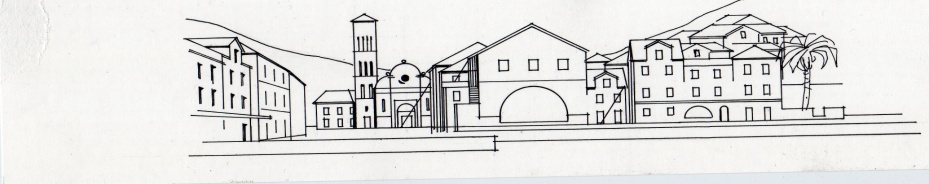 SADRŽAJ:CILJEVI STRUKOVNOG KURIKULUMASAMOVRJEDNOVANJE OKVIRNI PROGRAM STRUČNOG AKTIVA ZA EKONOMSKE PREDMETE OBRAZOVNOG SEKTORA TURIZAM I UGOSTITELJSTVOOKVIRNI PROGRAM AKTIVA STRUČNIH PREDMETA UGOSTITELJSKO-TURISTIČKE STRUKEIZVANNASTAVNE AKTIVNOSTI, PROJEKTNA  I TERENSKA  NASTAVA, IZLETI I STRUČNI POSJETIKRATKI OKVIRNI PROGRAM STRUČNOG AKTIVA ZA EKONOMSKE PREDMETE OBRAZOVNOG SEKTORA TURIZAM I UGOSTITELJSTVO	Ekonomska skupina predmeta obuhvaća značajan dio stručnih sadržaja u sljedećim usmjerenjima:HTT, THK KUHAR, KONOBAR, SLASTIČAR, AGROTURISTIČKI TEHNIČARKompetencije i ishodi učenja Opće/temeljne/ključne kompetencije:  primijeniti komunikacijske i prezentacijske vještine  na materinjem i stranom  jezikukulturno se izražavati provesti aktivnosti za vlastitu sigurnost na radu, za sigurnost gostiju, za sigurnost imovine i  zaštitu okolišaprimijeniti osnovne ekonomske/poduzetničke principe biti sposoban organizirati, razumjeti te poduzimati radnje i aktivnosti na ostvarenju  očekivanih poslovnih rezultata.Stručne kompetencije:   prepoznati,  definirati  i primijeniti osnovne pojmove u turizmu, ugostiteljstvu, hotelijerstvu i agencijskom poslovanju razlikovati  motive, oblike i vrste turističkih putovanja te usvojiti osnovna znanja o turističkim tržištimarazlikovati  vrste ugostiteljskih objekata i kategoriju, vrste  ugostiteljskih  usluga u ugostiteljskom objektima te osnove turističkih usluga koje se pružaju u destinacijirazlikovati vrste i djelatnost turističkih i putničkih agencijaprimijeniti metode i tehnike za rješavanje složenih, zahtjevnih, kriznih i drugih poslovnih situacija i problemaintegrirati i primjenjivati osnove prodaje i marketinga u turizmu i ugostiteljstvu provoditi  standarde  i poslovne  procedure u turističkim gospodarskim subjektima identificirati potrebe turističkog tržišta (potražnje), definirati proizvode i usluge prema potrebama tržišta, kreirati (osmisliti) proizvod te ga  plasirati  na tržište razlikovati osnove i metode djelovanja turističke destinacije prepoznati i provoditi operacijska znanja u turističko ugostiteljskim objektima za smještaj primijeniti metode i načine organizacije, prezentacije i provedbe turističkih projekata  prepoznati i primijeniti osnove informatičke tehnologije u turizmu primijeniti pozitivan i proaktivan stav prema specifičnostima  rada u turizmu. 	Kroz veliki dio satnice koja je namijenjena učioničkoj nastavi i usvajanju teorijskih znanja, značajan dio obrazovnog procesa učenici provode u izvanučioničkoj i kabinetskoj nastavi, te obavljajući stručnu praksu u različitim poduzećima kao što su hoteli, putničke agencije, turističke zajednice, barovi i restorani.	Svrha praktične nastave je povezivanje usvojenih teorijskih sadržaja s praksom, te njihova primjena u radnoj okolini, što će učenicima omogućiti ovladavanje vještinama potrebitim za kvalitetno obavljanje radnih zadatka na budućem radnom mjestu  nakon završetka školovanja.Teorijski nastavni sadržaji koje obuhvaća ekonomska skupina predmeta su sljedeći:HTT: statistika, knjigovodstvo s bilanciranjem, ugostiteljstvo, organizacijaposlovanja poduzeća, Turizam i marketing, daktilografija s poslovnimdopisivanjem, gospodarsko pravo, politika i gospodarstvoTHK: poslovno dopisivanje, računovodstvo i kontrola, statistika,knjigovodstvo, organizacija poslovanja poduzeća u ugostiteljstvu, osnoveturizma, promet i putničke agencije, marketing u turizmu, recepcijskoposlovanje, gospodarsko pravo, politika i gospodarstvoKUHAR: Organizacija poslovanja poduzeća u ugostiteljstvu , Osnove turizmaKONOBAR: Osnove turizma, Organizacija poslovanja poduzeća u ugostiteljstvu, Marketing u turizmuSLASTIČAR: Organizacija poslovanja poduzeća u ugostiteljstvu, Osnove turizmaAGROTURISTIČKI TEHNIČAR : Turizam i marketingOPĆA GIMNAZIJA: fakultativni predmeti: Promocija turističke destinacije, Financijska pismenost koje pohađaju i THK razredi	Predmet Praktična nastava kojeg učenici smjera THK i HTT imaju četiri godine, integrira sve strukovne nastavne sadržaje simulirajući stvarne situacije (simulacije u nastavi, igra uloga) u poslovnom okruženju pri čemu se razvijaju poduzetničke kompetencije i priprema se učenike na donošenje samostalnih poslovnih odluka i odgovornosti spram poslovnih partnera i društva u cjelini. Nastojeći ponuditi rješenja za postavljene probleme, učenici razvijaju kreativnost i kritičko mišljenje. 	Predmeti poput poslovnih komunikacija i računalstva nastoje kod učenika razviti komunikacijske vještine, koje u današnje vrijeme potpomaže napredno poznavanje informatičke tehnologije.	U svim strukovnim predmetima učenici dobivaju zadatke vezane za dodatne sadržaje koje samostalno obrađuju i prezentiraju kolegama u razredu i nastavnicima, uz pomoć pametne ploče, prezentacijskih i web alata.  Na taj način primjenjuju znanje usvojeno na satovima računalstva, uvježbavaju prezentacijske i komunikacijske vještine, dobivaju mogućnost kritičkog osvrta i ocjenjivanja samih sebe i kolega, što doprinosi razvoju međuljudskih odnosa, socijalne osjetljivosti, timskog rada, kolegijalnosti i solidarnosti, ali i kritičkog mišljenja.	Na predmetima knjigovodstvo i računovodstvo, učenici stječu vještine potrebne za savjesno, pravovremeno i detaljno bilježenje svih poslovnih aktivnosti te razvijaju matematičke i logičke kompetencije. Učeći osnovna načela knjigovodstvene struke, učenici razvijaju svijest o važnosti ažurnog, točnog i odgovornog vođenja poslovnih knjiga i sastavljanju poslovnih izvješća kao temelja za donošenje odluka unutar poduzeća.  U tome im pomaže i znanje usvojeno kroz predmete organizacija poslovanja poduzeća (HTT, THK) gdje stječu predodžbu o djelovanju  poslovne organizacije u interakciji sa svojim okruženjem i društvenim čimbenicima; posebice kroz područja kadrovske politike (upravljanja ljudskim resursima), brige o gostu, državnih institucija i pravne regulative. Očita je i potrebna korelacija nekoliko nastavnih predmeta: gospodarskog prava, osnova turizma, marketinga u turizmu, psihologije, politike i gospodarstva.	Suvremeno tržište, a napose turističko tržište podložno je neprestanim promjenama, trendovima i prilagođavanju krajnjem potrošaču, što je naglasak predmeta Marketing u turizmu te Turizma i marketing. Ispravno razumijevanje pojma marketing te uočavanje važnosti istraživanja tržišta s ciljem zadovoljstva gosta, važne su odrednice poučavanja ovog predmeta.	Kroz mnoštvo raznolikih ekonomskih predmeta učenici usvajaju teorijska znanja, a praktičnim dijelom nastave uvježbavaju i vještine neophodne za dobru integraciju na radnom mjestu pri čemu je bitno usvojiti i voditi računa o sljedećim uobičajenim/poželjnim stavovima i obrascima ponašanja:1. Otkloniti sve predrasude i poštivati različitosti. 2. Izgraditi pozitivan stav brige za svakog gosta u sektoru. ˝Gost je moj prijatelj kojega još nisam upoznao, od njega živim.˝ 3. Razviti samostalnost i odgovornost prema vlastitom radu te utjecaju kvalitete vlastitog rada na uspješnost i profitabilnost tvrtke. 4. Razviti tolerantnost, fleksibilnost, radoznalost, komunikacijske vještine, timski duh, otvorenost ka novim tehnologijama i znanju stranih jezika. 5. Usvojiti važnost diskrecije i mjera zaštite podataka. 6. Težiti stručnom usavršavanju. 7. Opća snalažljivost i poduzetnost s izraženim organizacijskim sposobnostima. 8. Emocionalna stabilnost, odlučnost u donošenju odluka. 9. Zbog specifičnosti struke, izgraditi pozitivan stav o uslužnoj djelatnosti. 10. Prilagoditi se različitim poslovnim situacijama te imati razvijene vještine timskog rada. 11.Biti kreativan u iznalaženju različitih rješenja za rješavanje problema. 12. Biti svjestan i informiran o važnosti svakodnevne primjene mjera zaštite okoliša.	Nadalje, učenici obavljaju i stručnu praksu u hotelskim poduzećima. Učenici HTT i THK smjera obavljaju stručnu praksu tijekom školske godine, jednim dijelom u školskim kabinetima i drugim dijelom u hotelima, restoranima, barovima, putničkim agencijama i uredima turističkih zajednica, a u trajanju 182 sata godišnje, te ljetnu praksu u trajanju 105 sati (THK) i 70 sati (HTT).	S nadarenim učenicima HTT i THK usmjerenja intenzivno se radi na proširenju nastavnih sadržaja pripremajući ih za natjecanje GASTRO, Europski kviz o novcu i Statističku olimpijadu. Osnovni cilj natjecanja je rad na osobnom razvoju učenika, njegovom osposobljavanju i stručnom usavršavanju, a namjena ocjenjivanje samostalnog rada , poticanje na timski rad i suradnički odnos s učenicima ostalih škola. Ostvareni rezultati pokazat će u kojoj mjeri su učenici razvili sposobnosti i savladali znanja iz svoje struke, a nastavnicima služiti kao smjernice za budući rad.	Unatoč složenosti nastavnih planova i programa i u svom teorijskom i praktičnom dijelu, aktiv ekonomista ga upotpunjava s izvanučioničkim i izvannastavnim aktivnostima. Svake godine organiziraju se posjeti učenika poduzećima (Hoteli), sajmovima (sajam Gast), izložbama, državnim i gospodarskim institucijama (Ekonomski fakultet, Obrtnička komora, TZ, turistički sajmovi, Dani hrvatskog turizma, Dani poslova u turizmu), kako bi ih se dodatno potaklo na razvijanje svijesti o aktivnostima koje odabrano zanimanje nosi sa sobom i postiglo povezivanje naučenog gradiva s praksom.	Učenici i nastavnici svake godine sudjeluju u projektima Erasmus+ i projektima Ministarstva turizma „Promocija zanimanja“.Program izradila:  Sanda Stančić, voditeljica aktivaAGROTURISTIČKI TEHNIČARU programu za zanimanje agroturistički tehničar učenik stječe temeljna znanja i vještine iz sektora poljoprivrede, ugostiteljstva i turizma. Ovo zanimanje, dakle, objedinjuje sektore poljoprivrede, ugostiteljstva i turizmaTeoretski dio nastavnog plana i programa ostvaruje se u učionicama, a vježbe i praktični dio na poljoprivrednom dobru, u plastenicima i dr.Polaznik će razviti kompetencije:primjenom suvremenih agrotehničkih zahvata u uzgoju kulturnih biljaka , u uzgoju domaćih životinja ,poštujući načela ekologije i održivog razvoja;razvojem vještina u pripremanju i posluživanju hrane njegujući tradicionalnu kuhinju i običaje;primjenom osnova poduzetničkog poslovanja i organizacije rada;Mogućnosti zapošljavanja nakon stjecanja kompetencija i nakon izradbe i obrane završnog rada:-vođenje vlastitog agroturističkog gospodarstva;-zapošljavanje na agroturističkom gospodarstvu;Zapošljavanje u različitim oblicima ruralnog turizma (eko-turizam, vinski turizam, sportski turizam, vjerski turizam i dr);-zapošljavanje na obiteljskom poljoprivrednom gospodarstvu;-zapošljavanje u ustanovama koje se bave turizmom i objektima koji se bave ugostiteljstvomPlan i program suradnje s vanjskim dionicima:-Ostvariti dobru suradnju s obiteljskim gospodarstvima i domaćinstvima,, s vinarijama otoka Hvara ; s eko-etno selima na otoku Hvaru; s Udruženjem obrtnika otoka Hvara;-planirati terensku nastavu na temelju  naprijed rečenoga Velimir Galić,dipl.inž.poljop.OBVEZE NASTAVNIKA POSEBNO PREMA PRAVILNIKU O NAČINU ORGANIZIRANJA I IZVOĐENJU NASTAVE U STRUKOVNIM ŠKOLAMAPraćenje, organiziranje i izvođenje praktičnog dijela kurikulumaNastavnik obavlja sljedeće poslove:sudjeluje u izradi izvedbenog nastavnog plana i programa i plana realizacije i dostavlja ga poslodavcu s kojim ustanova / polaznik imaju zaključen ugovor o provedbi praktične nastave;pruža pedagošku i metodičku pomoć mentoru polaznika,izrađuje plan obilaska polaznika na praktičnoj nastavi kod poslodavca,za vrijeme obilaska vodi evidenciju realizacije izvedbenog plana i programa za svakog polaznika,ocjenjuje usvojenost vještina i navika i razvoj strukovnih kompetencija za praktični dio kurikuluma kod poslodavca.Nastava se u praktikumima i u objektima izvodi u skupinama ,grupama kad se radi o većem broju učenika.Nikolina Ostojić (koordinatorica praktične nastave u Hvaru)IZVANNASTAVNE AKTIVNOSTI								Nositelj aktivnosti:								Viktorija Čolić Serdar								Nositelj aktivnosti:								Viktorija Čolić Serdar								Nositelji aktivnosti:								Nadica Sarjanović, prof.								Nositelj aktivnosti:								Damir Šurjak, prof								Nositelj aktivnosti:								Viktorija Čolić SerdarProgram izradila: Ivana Vojković, mag.oec.								Nositelj aktivnosti:								Damir Šurjak, prof.								Nositelji aktivnosti:								Nadica Sarjanović, prof.								Nositelj aktivnosti:								Damir Šurjak, prof.								Nositelj aktivnosti:								Viktorija Čolić Serdar								Nositelj aktivnosti:								Viktorija Čolić Serdar								Nositelj aktivnosti:								Viktorija Čolić Serdar								Nositelj aktivnosti:								Viktorija Čolić Serdar, prof.								Nositelj aktivnosti:								Damir Šurjak, prof.								Nadica Sarjanović, prof.								Nositelji aktivnosti:								Nadica Sarjanović, prof.								Nositelj aktivnosti:								Nikolina Carić, prof.								Nositelji aktivnosti:								Nadica Sarjanović, prof.								Nositelj aktivnosti:								Viktorija Čolić Serdar								Nositelj aktivnosti:								Viktorija Čolić Serdar								Nositelj aktivnosti:								Damir Šurjak, prof.								Nositelji aktivnosti:								Nadica Sarjanović, prof.								Nositelji aktivnosti:								Nadica Sarjanović, prof.								Nositelji aktivnosti:								Nadica Sarjanović, prof.								Nositelji aktivnosti:								Nadica Sarjanović, prof.								Nositelj aktivnosti:								Nikolina Carić, prof.								Nositelj aktivnosti:								Damir Šurjak, prof.								Nositelj aktivnosti:								Viktorija Čolić SerdarNositelji aktivnosti : Nikolina Ostojić, Ivo Tudor Nositelj aktivnosti, Ivo TudorNostitelj aktivnosti: Ivo Tudor, nastavnikNositelj aktivnosti:Božana Damjanić MajdakTarita RadonićViktorija Čolić- SerdarNikolina CarićTERENSKA NASTAVAIzradila: Sanda StančićNositelji aktivnosti : Ivo TudorNositelji aktivnosti : Ivo Tudor, nastavnik i Nikolina Ostojić, nastavnica                                                        Nositelji aktivnosti : Ivo Tudor, nastavnik Marina Janković Radonić, profTerenska nastava, Posjet učenika i nastavnika uljari i kušaonici ulja Rajski vrt Radojković, Bogomolje, HvarIzradila : Anita Matjeta HureTerenska nastava : Posjet vinariji, vinogradu i vinskom podrumuIzradila: Anita Matjeta HureTerenska nastava : Posjet „ŠKMER“ – u, Šefovi kuhinja mediteranskih i europskih regija, SplitIzradila : Anita Matjeta HureIzvannastavna i izvanučionička aktivnost : Obilježavanje Svjetskog dana hrane 16.listopada 2020.Izradila : Anita Matjeta HureIzvannastavna i izvanučionička nastava : Obilježavanje Svjetskog dana zdravlja 7.travnja 2021.Izradila : Anita Matjeta HureIzradila: Sanda StančićIzradila: Sanda StančićIzradila: Sanda StančićIzradila : Sanda Stančić, prof.Izradila: Sanda StančićIzradila: Sanda Stančić, prof.Izradila: Sanda Stančić, prof.Nositelj aktivnosti:Nikolina CarićNositelj aktivnosti:Nikolina CarićNositelj aktivnosti:Nikolina Carić, Viktorija Čolić Serdar                                                                                                                Nositeljica aktivnosti                                                                                                        Nikolina Ostojić, nastavnica                                                                                                         Nositeljica aktivnosti                                                                                                   Nikolina Ostojić, nastavnicaAKTIVNOSTIIzradila: Sanda StančićNositelj aktivnosti:Nikolina CarićNositelj aktivnosti:Nikolina CarićNositelj aktivnosti:Nikolina Carić                       Nositelj aktivnosti: Nikolina CarićNositelj aktivnosti:Nadica SarjanovićNositelj aktivnosti:Nadica SarjanovićTERENSKA NASTAVA DJEČIJI DOM “MAESTRAL”, SplitDJEČIJI DOM “MAESTRAL”, Split1. Ciljevi aktivnosti Posjet dječijem domu “Maestral” i radionica izrade prigodnih kolačića od strane učenika usmjerenja slastičar za djecu korisnike doma “Maestral”.2. Namjena aktivnosti Primjena znanja u stvarnom okruženju i humanitarni rad.3. Nositelji aktivnosti i njihova odgovornost Viktorija Čolić Serdar, učenici 2UGO i 3 UGO razreda4. Način realizacije aktivnosti Jednodnevni stručni posjet.5. Vremenik aktivnosti Lipanj 2021.6. Detaljan troškovnik aktivnosti Putni troškovi ( trajektne i autobusne karte)7. Način vrednovanja i način korištenja rezultata vrednovanja Vrednovanje kroz nastavni proces.TERENSKA NASTAVAETNO-AGRO PARK „STELLA CROATICA“, KlisETNO-AGRO PARK „STELLA CROATICA“, Klis1. Ciljevi aktivnosti Posjet etno-agro parku „Stella Croatica“ , razgledavanje progona za izradu autohtonih dalmatinskih proizvoda (limuncina, arancina, smokvenjaka, džemova,…), botaničke zbirke poljoprivredne kulture koje su označile kulturu življenja u Dalmaciji (buhač, lavanda,…), te endemske i ugrožene biljne vrste primorske Dalmacije (velebitska degenija, endemičnih zvončića,…), interpretacijskom centu. Razvijanje svijesti o očuvanja lokalnih autohtonih specjaliteta Dalmacije.2. Namjena aktivnosti Upoznavanje učenika s procesom uzgoja maslina i badema, procesom pravljenja i degustacijom maslinovog ulja, arancina, džemova,…3. Nositelji aktivnosti i njihova odgovornost Nadica Sarjanović, Nikolina Carić, Viktorija Čolić Serdar, Anita Matjeta Hure I učenici 4 AGRO, 3 AGRO, 2 UGO i 3 UGO razreda4. Način realizacije aktivnosti Razgledavanje etno-agro parka, proizvodnih pogona, botaničke zbirke, izrada prezentacije.5. Vremenik aktivnosti Studeni 2020.6. Detaljan troškovnik aktivnosti Putni troškovi (trajektna karta i autobusna karta), troškovi ulaznica u park.7. Način vrednovanja i način korištenja rezultata vrednovanja Vrednovanje kroz nastavni proces i korištenje u nastavnom procesu i budućem radu.AKTIVNOSTFINANCIJSKA PISMENOSTFINANCIJSKA PISMENOST1. Ciljevi aktivnosti - naučiti osnovne pojmove financijske pismenosti;- kako planirati osobne financije; osobni proračun, upravljanje dugom, te štednja i ulaganja (osnovni izračuni);2. Namjena aktivnosti Financijska pismenost.3. Nositelji aktivnosti i njihova odgovornost Nadica Sarjanović4. Način realizacije aktivnosti  - sudjelovanje na natjecanju u organizaciji HUB-a5. Vremenik aktivnosti Školska godina 2020./2021. 6. Detaljan troškovnik aktivnosti -7. Način vrednovanja i način korištenja rezultata vrednovanja -IZVANNASTAVNAAKTIVNOST HRVATSKI I SVJETSKI DAN KRAVATEHRVATSKI I SVJETSKI DAN KRAVATE1. Ciljevi aktivnosti S učenicima obilježit  Hrvatski i svjetski dan kravate(18. listopad)2. Namjena aktivnosti Upoznavanje s povijesnom ulogom kravate i njeneuloge danas kao prepoznatljivog hrvatskogproizvoda3. Nositelji aktivnosti i njihova odgovornost Damir Šurjak i 3 htt4. Način realizacije aktivnosti Učenici će sami istražiti povijesne činjenice o nastanku kravate te će to prezentirati na satu. Prigodnom radionicom pravilnoga vezanje kravate ćemo obilježiti ovaj dan.5. Vremenik aktivnosti Listopad 20206. Detaljan troškovnik aktivnosti 0 kn7. Način vrednovanja i način korištenja rezultata vrednovanja Vještinom vezanje kravate učenici su bogatiji za još jedno iskustvo koje će moći primijeniti na svom maturalnom plesu. U Hrvatskoj je duga tradicija vezanja kravate prilikom svečanosti ili službenih događanja. Nekad je izraz poštovanja prema gostu, a nekad zanimljiv marketinški proizvod i kao takva bi trebala biti prepoznata od strane učenika turističke škole.TERENSKA NASTAVA INTERSLAST 2020., 9. Internacionalni kongres slastičarstava, sladoledarstva i konditorstva, TuheljINTERSLAST 2020., 9. Internacionalni kongres slastičarstava, sladoledarstva i konditorstva, Tuhelj1. Ciljevi aktivnosti Posjet kongresu i sudjelovanje učenika na slastičarskom natjecanju srednjih slastičarskih škola „ARTSLAST“.2. Namjena aktivnosti Upoznavanje učenika s ponudom kongresa, stručnog educiranje i informiranje o slastičarskoj brašni. Upoznavanjem s izradom, očuvanjem i njegovanje hrvatske, regionalne i svjetske slastičarske baštine.3. Nositelji aktivnosti i njihova odgovornost Viktorija Čolić Serdar I učenici 3 UGO razreda4. Način realizacije aktivnosti Razgledavanje kongresa, sudjelovanje na natjecanju i radionicama.5. Vremenik aktivnosti Listopad 2020.6. Detaljan troškovnik aktivnosti Putni troškovi (trajektna karta, autobusa karta), troškovi smještaja (1noćenje u hotelu), troškovi kotizacije, troškovi namirnice za izradu slastice.7. Način vrednovanja i način korištenja rezultata vrednovanja Vrednovanje kroz nastavni proces i korištenje u nastavnom procesu i budućem radu.IZVANNASTAVNA AKTIVNOST18.10. Svjetski dan kravate Ciljevi i aktivnostiRazviti sposobnost vrednovanja hrvatskog proizvodaOsposobiti učenike za međusobnu komunikaciju i stjecanje novih spoznajaRazviti pozitivan odnos prema kulturiNamjena aktivnostiUpoznavanje s povijesnom ulogom kravate i uloga kravate danas kao prepoznatljivog hrvatskog proizvodaNositelji aktivnostiUčenici THK i UGO razredaPredmetna nastavnica Ivana Vojković Način realizacijeUčenici će istražiti činjenice o kravati te će to prezentirati na satu. Prigodna radionica pravilnog vezanja kravate.Vremenik aktivnostilistopad 2020.Troškovnik aktivnostiuredski materijalNačin vrednovanja i korištenje rezultataVrednovanje kroz nastavni proces i korištenje usvojenog prilikom svečanosti ili službenih događaja (maturalni ples - vezanje kravate).IZVANNASTAVNAAKTIVNOST MEĐUNARODNI DAN TURISTIČKIH VODIČAMEĐUNARODNI DAN TURISTIČKIH VODIČA1. Ciljevi aktivnosti S učenicima obilježiti  Međunarodni dan turističkih vodiča2. Namjena aktivnosti Upoznati učenike  sa poslovima turističkog vodiča, I njegovom ulogom u suvremenom turizmu.3. Nositelji aktivnosti i njihova odgovornost Damir Šurjak i učenici 4 htt4. Način realizacije aktivnosti U suradnji sa TZ Jelsa organizirati besplatno vođenje destinacije5. Vremenik aktivnosti 21. veljače, 2021.6. Detaljan troškovnik aktivnosti Troškovi materijala7. Način vrednovanja i način korištenja rezultata vrednovanja Vrjednovanje kroz nastavni procesAKTIVNOSTOBILJEŽAVANJE MEĐUNARODNOG DANA TURIZMAOBILJEŽAVANJE MEĐUNARODNOG DANA TURIZMA1. Ciljevi aktivnosti - naglasiti važnost turizma za našu sredinu2. Namjena aktivnosti - učenicima ukazati na načine participiranja u   turizmu;- potaknuti učenike na aktivnije sudjelovanje u   aktivnostima povezanim sa turizmom;3. Nositelji aktivnosti i njihova odgovornost Nadica Sarjanović4. Način realizacije aktivnosti - plakati;- prezentacije5. Vremenik aktivnosti - rujan 2020.6. Detaljan troškovnik aktivnosti - papir za plakat;- ljepilo.7. Način vrednovanja i način korištenja rezultata vrednovanja - učenici će biti ocijenjeni kroz nastavni predmet Osnove turizma.TERENSKA NASTAVAPOSJET ACI MARINI VRBOSKAPOSJET ACI MARINI VRBOSKA1. Ciljevi aktivnosti Upoznavanje učenika s nautičkim turizmom, posebno s ulogom marina u turističkoj ponudi2. Namjena aktivnosti Aktivnost je namijenjena učenicima prvog i drugog razreda3. Nositelji aktivnosti i njihova odgovornost Damir Šurjak 4. Način realizacije aktivnosti Posjet ustanovi i sudjelovanje u predavanju stručne osobe5. Vremenik aktivnosti Ožujak-travanj  2021.6. Detaljan troškovnik aktivnosti Bez troškova7. Način vrednovanja i način korištenja rezultata vrednovanja Vrednovanje kroz rezultate učenja o poduzetništvu, stjecanje znanja i informacija koje još nisu obrađene u udžbenicima i literaturi, novi interesiTERENSKA NASTAVA POSJET ADRIATIC GASTRO SHOW, Međunarodni festival gastronomije i turizam, 2021., Spaladium Arena, SplitPOSJET ADRIATIC GASTRO SHOW, Međunarodni festival gastronomije i turizam, 2021., Spaladium Arena, Split1. Ciljevi aktivnosti Razvoj i unapređenje znanja, povezivanje teoretskih znanja i praktične primjene.2. Namjena aktivnosti Upoznavanje hotelske i ugostiteljske opreme, eko i enogastronomije, prehrambenih i konditorskih proizvoda, pića i napitaka, opreme za serviranje, tekstilnog programa za ugostiteljstvo. Upoznavanje učenika sa kulturom i gastronomijom različitih zemalja.3. Nositelji aktivnosti i njihova odgovornost Viktorija Čolić Serdar, učenici 2.UGO i 3. UGO razreda4. Način realizacije aktivnosti Razgledavanje sajma i praćenje raznih gastro natjecanja.5. Vremenik aktivnosti Veljača 2021.6. Detaljan troškovnik aktivnosti Putni troškovi (trajektna i autobusna karta, ulaznica za sajam)7. Način vrednovanja i način korištenja rezultata vrednovanja Izrada plakata  s fotografijama posjeta sajmu.TERENSKA NASTAVA POSJET “BIBERON CAKES” SLASTIČARNI I PROIZVODNJI TORTI I KOLAČA u SplituPOSJET “BIBERON CAKES” SLASTIČARNI I PROIZVODNJI TORTI I KOLAČA u Splitu1. Ciljevi aktivnosti Posjet, razgledavanje i upoznavanje s radnim procesom u proizvodnom pogonu za izradu raznih torti i kolača2. Namjena aktivnosti Upoznavanje učenika s načinom rada, korištenjem strojeva i vrstama kolača i torti u velikom pogonu za izradu slastica.3. Nositelji aktivnosti i njihova odgovornost Viktorija Čolić Serdar, učenici 2 UGO i 3 UGO razreda4. Način realizacije aktivnosti Jednodnevni stručni posjet. Razgledavanje proizvodnog pogona i slastičarnice, izrada prezentacije5. Vremenik aktivnosti Rujan 2020.6. Detaljan troškovnik aktivnosti Putni troškovi (trajektna i autobusna karta)7. Način vrednovanja i način korištenja rezultata vrednovanja Vrjednovanje kroz nastavni proces.TERENSKA NASTAVA XIV. Međunarodni kulinarski festival „BISER MORA“, SupetarXIV. Međunarodni kulinarski festival „BISER MORA“, Supetar1. Ciljevi aktivnosti Posjet kulinarskom festivalu „Biser mora“ i upoznavanje novih tehnika pripreme i prezentacije jela. Praćenje gastro natjecanja, cooking show-a, radionica, prezenacija strane i domaće kuhinje.2. Namjena aktivnosti Primjena znanja u stvarnom okruženju i upoznavanje gastroponude raznih zemalja uz degustacije jela i slastica.3. Nositelji aktivnosti i njihova odgovornost Viktorija Čolić Serdar, učenici 2.UGO i 3. UGO razreda4. Način realizacije aktivnosti Jednodnevni stručni posjet festivalu.5. Vremenik aktivnosti Travanj 2021.6. Detaljan troškovnik aktivnosti Putni troškovi (trajektne karte)7. Način vrednovanja i način korištenja rezultata vrednovanja Vrednovanje kroz nastavni proces i i izrada prezentacije o posjetu festivaluTERENSKA NASTAVA POSJET HOTELU „MARVIE“u SplituPOSJET HOTELU „MARVIE“u Splitu1. Ciljevi aktivnosti Posjet hotelu i razgledavanje restorana Da Mar. Upoznavanje s načinom rada restorana koji u svojoj ponudi nudi nešo drugačiji spoj mediteranske i modrene kuhinje, uz pomno osmišljenu gluten free ponudu i prilagođene jelovnike za goste s posebnim prehrambenim režimima.2. Namjena aktivnosti Upoznavanje učenika s gastroponudom hotela i degustacijom jela.3. Nositelji aktivnosti i njihova odgovornost Viktorija Čolić Serdar, učenici 2.UGO i 3. UGO razreda4. Način realizacije aktivnosti Razgledavanje ugostiteljskog objekta, izrada prezentacije5. Vremenik aktivnosti Ožujak 2021.6. Detaljan troškovnik aktivnosti Putni troškovi (trajektna karta, autobusna karta).7. Način vrednovanja i način korištenja rezultata vrednovanja Vrednovanje kroz nastavni proces i korištenje u nastavnom procesu i budućem radu.TERENSKA NASTAVAPOSJET HERITAGE HOTELU PALACE ELISABETH HVAR I MASLINA RESORTPOSJET HERITAGE HOTELU PALACE ELISABETH HVAR I MASLINA RESORT1. Ciljevi aktivnosti Upoznati učenike sa najvišim standardima hotelijerske ponude  na otoku2. Namjena aktivnosti Aktivnost je namijenjena učenicima od 1. do 4. razreda HTT. Usmjeriti učenike da nakon završenog školovanja postanu dio jednog takvog hotela i svojom kreativnošću i kvalitetom pridonesu uspješnom poslovanju.3. Nositelji aktivnosti i njihova odgovornost Damir Šurjak i Nadica Sarjanović4. Način realizacije aktivnosti Aktivnost će se realizirati kroz organizirani posjet hotelima  i uz osigurano stručno vodstvo djelatnika hotela5. Vremenik aktivnosti Ožujak - travanj  2021.6. Detaljan troškovnik aktivnosti Troškovi autobusa7. Način vrednovanja i način korištenja rezultata vrednovanja Rezultati će se vrjednovati kroz stručne predmete koristeći se metodom razgovora, zapažanja i donošenja zaključaka. Rezultati će biti korišteni u provođenju nastave i obogaćivanju znanja naših učenika.AKTIVNOSTPOSJET OPG-uPOSJET OPG-u1. Ciljevi aktivnosti - upoznati se s aktivnostima na OPG-u;2. Namjena aktivnosti - proširiti znanje stečeno na nastavi;3. Nositelji aktivnosti i njihova odgovornost Nadica Sarjanović, Viktorija Serdar Čolić4. Način realizacije aktivnosti - posjet OPG-u5. Vremenik aktivnosti - školska godina 2020./2021.6. Detaljan troškovnik aktivnosti - autobusna karta do OPG-a;7. Način vrednovanja i način korištenja rezultata vrednovanja - korištenje saznanja kroz predmet Praktična nastava.AKTIVNOST PČELARSTVO - POSJET PČELINJAKUPČELARSTVO - POSJET PČELINJAKU1. Ciljevi aktivnosti Upoznati učenike sa samim procesom proizvodnje meda, vrcanje meda, preslaganje okvira, alatima u pčelarstvu.2. Namjena aktivnosti Pomoći učenicima da se kroz praktični dio informiraju o proizvodnji meda, uz prisutnost stručnjaka na tom području. Da upoznaju rad sa pčelinjim zajednicama i sve alate potrebne za rad u pčelinjaku.3. Nositelji aktivnosti i njihova odgovornost Nikolina Carić mag.inž. hortikulture; Učenici 4. razreda agroturističkog usmjerenja4. Način realizacije aktivnosti Posjet pčelinjaku, za vrijeme vrcanja meda i ostalih aktivnosti vezanih za rad u pčelinjaku.5. Vremenik aktivnosti Tijekom cijele nastavne godine6. Detaljan troškovnik aktivnosti Novac nije potreban.7. Način vrednovanja i način korištenja rezultata vrednovanja Spajanje teoretskog i praktičnog dijela nastave. Kroz ocjensku rešetku.AKTIVNOSTPOSJET SAJMU GASTPOSJET SAJMU GAST1. Ciljevi aktivnosti - upoznati učenike sa ponudom u ugostiteljstvu i za agro-turizam;2. Namjena aktivnosti - učenike pokazati važnost specijaliziranog sajma;- upoznati ponudu opreme za rad u ugostiteljstvu i poljoprivredi;3. Nositelji aktivnosti i njihova odgovornost Nadica Sarjanović4. Način realizacije aktivnosti - posjet Sajmu5. Vremenik aktivnosti - ožujak  2021.6. Detaljan troškovnik aktivnosti - brodska i autobusna karta;- ulaznica na Sajam;- džeparac za obrok.7. Način vrednovanja i način korištenja rezultata vrednovanja TERENSKA NASTAVA POSJET 7. MEĐUNARODNOM SAJMU VJENČANJA „Wedding day“ 2021., Spaladium Arena, SplitPOSJET 7. MEĐUNARODNOM SAJMU VJENČANJA „Wedding day“ 2021., Spaladium Arena, Split1. Ciljevi aktivnosti Razvoj i unapređenje znanja, povezivanje teoretskih znanja i praktične primjene.2. Namjena aktivnosti Upoznavanje učenika s raznovrsnom ponudom vjenčane industrije, prehrambenih i konditorskih proizvoda, opreme za serviranje vjenčanih kolača i torti, prezentacije i radionice dekoracije i izrade svečanih torti i deserata.3. Nositelji aktivnosti i njihova odgovornost Viktorija Čolić Serdar, učenici 1UGO i 2 UGO razreda4. Način realizacije aktivnosti Razgledavanje sajma, praćenje raznih prezentacije i sudjelovanje na radionicama.5. Vremenik aktivnosti Siječanj 2021.6. Detaljan troškovnik aktivnosti Putni troškovi (trajektna i autobusna karta, ulaznica za sajam)7. Način vrednovanja i način korištenja rezultata vrednovanja Izrada plakata i prezentacije s fotografijama posjeta sajmu.TERENSKA NASTAVA POSJET SLASTIČARNI „ OŠ KOLAČ“ i “BOBIS“ i “BOKAMORI” u SplituPOSJET SLASTIČARNI „ OŠ KOLAČ“ i “BOBIS“ i “BOKAMORI” u Splitu1. Ciljevi aktivnosti Posjet i razgledavanje restorana i slastičarica (proizvodnje). Upoznavanje s načinom rada i gastronomskom ponudom ugostiteljskih objekata2. Namjena aktivnosti Upoznavanje učenika s gastroponudom i degustacijom jela3. Nositelji aktivnosti i njihova odgovornost Viktorija Čolić Serdar, učenici 2UGO i 3 UGO razreda4. Način realizacije aktivnosti Razgledavanje ugostiteljskih objekata, izrada prezentacije5. Vremenik aktivnosti Prosinac 2020.6. Detaljan troškovnik aktivnosti Putni troškovi (trajektna karta, autobusa karta)7. Način vrednovanja i način korištenja rezultata vrednovanja Vrednovanje kroz nastavni proces i korištenje u nastavnom procesu i budućem radu.TERENSKA NASTAVA POSJET UREDU TZ JELSAPOSJET UREDU TZ JELSA1. Ciljevi aktivnosti Upoznati učenike sa lokalnim tijelima koji upravljaju razvojem turizma na ovim prostorima2. Namjena aktivnosti Aktivnost je namijenjena učenicima  4 htt3. Nositelji aktivnosti i njihova odgovornost Damir Šurjak 4. Način realizacije aktivnosti Aktivnost će se realizirati kroz organizirani posjet TZ Jelsa  u manjim grupama  u dogovoru sa direktoricom TZ5. Vremenik aktivnosti Listopad 2020.6. Detaljan troškovnik aktivnosti 0 kn7. Način vrednovanja i način korištenja rezultata vrednovanja Rezultati će se vrednovati kroz stručne predmete koristeći se metodom razgovora, zapažanja i donošenja zaključakaAKTIVNOSTPOSJET UGOSTITELJSKOM OBJEKTUPOSJET UGOSTITELJSKOM OBJEKTU1. Ciljevi aktivnosti - upoznati učenike sa načinom poslovanja   ugostiteljskog objekta;- upoznati učenike za opremom u ugostiteljskom   objektu;- upoznati učenike kako se koristiti aparatima u   ugostiteljskom objektu;2. Namjena aktivnosti - proširiti znanje stečeno na nastavi;- stjecanje vještina rada s aparatima;3. Nositelji aktivnosti i njihova odgovornost Nadica Sarjanović4. Način realizacije aktivnosti - posjet ugostiteljskom objektu5. Vremenik aktivnosti - školska godina 2020./2021.6. Detaljan troškovnik aktivnosti 7. Način vrednovanja i način korištenja rezultata vrednovanja - kroz nastavni predmet UgostiteljstvoAKTIVNOSTKULTURA POSLUŽIVANJA GOSTA I PONAŠANJA ZA STOLOMKULTURA POSLUŽIVANJA GOSTA I PONAŠANJA ZA STOLOM1. Ciljevi aktivnosti - učenicima ukazati na važnost ponašanja pri   posluživanju gosta;- ukazati na važnost komunikacije s gostima;- učenike 1.HTT razreda, u sklopu nastavnog   predmeta Ugostiteljstvo, poučiti pristojnom   ponašanju i važnosti istoga u ugostiteljstvu.2. Namjena aktivnosti - proširiti znanje stečeno na redovitoj nastavi.3. Nositelji aktivnosti i njihova odgovornost Nadica Sarjanović4. Način realizacije aktivnosti - na redovitoj nastavi, u kabinetu, u ugostiteljskom   objektu.5. Vremenik aktivnosti - tijekom školske godine 2020./2021.6. Detaljan troškovnik aktivnosti 7. Način vrednovanja i način korištenja rezultata vrednovanja - kroz nastavni predmet UgostiteljstvoAKTIVNOSTSTATISTIČKA OLIMPIJADASTATISTIČKA OLIMPIJADA1. Ciljevi aktivnosti - spoznaja važnosti prikupljanja i analize statističkih podataka;- korištenje statističkih podataka za analizu promjenjivosti društvenih i prirodnih pojava;- primjena dobivenih rezultata statističkom analizom.2. Namjena aktivnosti - proširiti znanje stečeno na nastavi;- natjecanje.3. Nositelji aktivnosti i njihova odgovornost Nadica Sarjanović4. Način realizacije aktivnosti - sudjelovanje na Statističkoj olimpijadi;5. Vremenik aktivnosti - školska godina 2020./2021.6. Detaljan troškovnik aktivnosti -7. Način vrednovanja i način korištenja rezultata vrednovanja - ocjenom kroz ocjensku rešetku (Primjena znanja i Samostalnost u radu).AKTIVNOSTOBILJEŽAVANJE SVJETSKOG DANA STATISTIKEOBILJEŽAVANJE SVJETSKOG DANA STATISTIKE1. Ciljevi aktivnosti - naglasiti važnost statistike kao znanstvene metode2. Namjena aktivnosti - učenicima ukazati na značaj statističke analize i važnost razumijevanja rezultata statističke analize;- potaknuti učenike na aktivnije sudjelovanje u   aktivnostima povezanim sa primjenom statistike;3. Nositelji aktivnosti i njihova odgovornost Nadica Sarjanović4. Način realizacije aktivnosti - plakati;- prezentacije;- kviz5. Vremenik aktivnosti - listopad 2020.6. Detaljan troškovnik aktivnosti - papir za plakat;- ljepilo.7. Način vrednovanja i način korištenja rezultata vrednovanja - učenici će biti ocijenjeni kroz nastavni predmet StatistikaAKTIVNOST UČENIČKA ZADRUGA „FAROS“UČENIČKA ZADRUGA „FAROS“1. Ciljevi aktivnosti Programom rada želi se okupiti što veći broj učenika ( na dragovoljnoj osnovi ), i primjerenim metodičkim postupcima omogućiti im razvoj sklonosti, interesa i sposobnosti, te stjecanje, produbljivanje i primjenu bioloških, tehničkih, gospodarskih i društvenih znanja iz područja važnih za cjelokupan proizvodni proces od njegova planiranja do tržišnog i drugog vrednovanja rezultata rada.Razvijanje ekološke svijesti kod učenika i očuvanja baštine.2. Namjena aktivnosti U Zadruzi će se posebno njegovati i razvijati radne navike, radne vrijednosti i stvaralaštvo. Stjecat će se svijest o načinima i potrebi očuvanja prirode kao i njegovanje baštine i pučkog stvaralaštva. Učenicima će se omogućiti najveći razvitak sposobnosti i ostvarenje osobnih interesa, a time i samopotvrđivanje te spoznaja vlastitih sklonosti i sposobnosti.3. Nositelji aktivnosti i njihova odgovornost Nikolina Carić, prof.Velimir Galić, prof.Viktorija Čolić Serdar, prof.4. Način realizacije aktivnosti Radom u radionicama, grupnim radom, i individualnim pristupom osigurati realizaciju plana, sudjelovati na izložbama, sajmovima, smotrama, organizirati stručne skupove s kreativnim radionicama. 5. Vremenik aktivnosti Tijekom cijele školske godine.6. Detaljan troškovnik aktivnosti Materijali i sredstva za rad sekcija zadruge, odlasci na izložbe, smotre i natjecanja.7. Način vrednovanja i način korištenja rezultata vrednovanja Sudjelovanje na smotrama, izložbama, natjecanjima učeničkog stvaralaštva, prodaja naših proizvoda.TERENSKA NASTAVAVOĐENJE I RAZGLED DESTINACIJEVOĐENJE I RAZGLED DESTINACIJE1. Ciljevi aktivnosti Vođenje razgleda destinacije2. Namjena aktivnosti Upoznati se sa organizacijom i načinom vođenja razgleda destinacije sa različitim skupinama3. Nositelji aktivnosti i njihova odgovornost Damir Šurjak sa licenciranim turističkim vodičem, učenici 4 htt4. Način realizacije aktivnosti Sa licenciranim turističkim vodičem obavit razgled  najznačajnijih turističkih resursa Jelse ili Starog Grada5. Vremenik aktivnosti Ožujak - travanj  2021.6. Detaljan troškovnik aktivnosti Bez troškova7. Način vrednovanja i način korištenja rezultata vrednovanja Vrjednovanje kroz nastavni proces TERENSKA NASTAVA 3. WINE, OLIVE AND HERITAGE FESTIVAL 2021., Jelsa3. WINE, OLIVE AND HERITAGE FESTIVAL 2021., Jelsa1. Ciljevi aktivnosti S učenicima obilježiti 2. Festival mediteranske prehrane, domaćih vina i maslinovih proizvoda otoka Hvara2. Namjena aktivnosti Upoznati učenike s hvarskom kulturnom i gastronomskom baštinom s cilijom promicanja domaćih hvarskih proizvođača u okviru pojma „mediteranska prehrana“.3. Nositelji aktivnosti i njihova odgovornost Nadica Sarjanović, Nikolina Carić, Viktorija Čolić Serdar, učenici 3 AGRO, 4 AGRO, 2UGO i 3 UGO razreda4. Način realizacije aktivnosti Posjet Festivalu „ Wine, olive and heritage“. Izrada proizvoda, jela i slastica kojim se potiče očuvanje tradicije i hvarske kulturne baštine5. Vremenik aktivnosti Svibanj 2021.6. Detaljan troškovnik aktivnosti Troškovi prijevozna (autobusna karta)7. Način vrednovanja i način korištenja rezultata vrednovanja Vrednovanje kroz nastavni proces.IZVANNASTAVNAi IZVANUČIONIČKA  AKTIVNOSTDANI ZAHVALNOSTI ZA PLODOVE ZEMLJE-DANI KRUHA1. Ciljevi aktivnosti  Razvijati i njegovati kreativnost i rad u službi humanosti ; ukazivati na važnost očuvanja prirode i plodova zemlje. 2. Namjena aktivnosti Njegovanje zahvalnosti za primljena dobra .Podizanje svijesti o važnosti ekološke poljoprivede i očuvanju domaćih proizvoda od domaćih plodova ,kako u službi zdrave prehrane tako i u službi razvoja turizma, eko turizma i zdravstvenog turizma; učenje od znalaca –stručnjaka u izradi domaćih pripravaka; učenje o umijeću prezentacija –izložaka; povezivanje s humanom djelatnosti 3. Nositelji aktivnosti Nikolina Ostojić, Ivo Tudor4. Način realizacije aktivnosti Suradnja s udrugom Društvo Kapja jubavi; sa župskim Caritasom kao nositeljima manifestacije; doprinos struke humanitarnim djelatnostima5. Vremenik aktivnosti Listopad 2020.6. Detaljan troškovnik aktivnosti Namirnice za izradu kruha i pekarskih proizvoda, papir za umatanje, te materijal za izradu plakata7. Način vrednovanja i način korištenja rezultata vrednovanja Pohvala pojedincu, te pohvala razredu kao cjelini IZVANNASTAVNA i IZVANUČIONIČKA  AKTIVNOSTOBILJEŽAVANJE SVJETSKOG DANA KUHARA1. Ciljevi aktivnosti  Razvijati i njegovati čari kuharstva kao struke i ukazati na važnost promicanja struke.2. Namjena aktivnosti Aktivnost je namjenjena učenicima kuharskih zanimanja, ali i THK usmjerenja 3. Nositelji aktivnosti Ivo Tudor 4. Način realizacije aktivnosti Izrada prezentacije i nekog prigodnog jela.5. Vremenik aktivnosti Listopad 2020.6. Detaljan troškovnik aktivnosti Papir za umatanje i materijal za uređenje panoa, Namirnice za jelo7. Način vrednovanja i način korištenja rezultata vrednovanja Pohvala za kreativni rad u službi struke pojedincima koji se iskažu, te razredu koji bude sudjelovao u obilježavanju IZVANNASTAVNAi IZVANUČIONIČKA  AKTIVNOSTCOOKING SHOW UŽIVO U SKLOPU OBILJEŽAVANJA DANA SVETOG PROŠPERA U GRADU HVARU 1. Ciljevi aktivnosti  Razvijati i njegovati kreativnost i rad u timu ; ukazivati na važnost očuvanja kuharske struke, te promociju iste u gradu Hvaru 2. Namjena aktivnosti Aktivnost je namjenjena učenicima kuharskih zanimanja, ali i THK usmjerenja Njegovanje timskog rada jedna je od najvažnijih komponenti u radu jedne kuhinje i poduzeća općenito. Isto tako, bitno je promicati kuharsku struku među ljudima da se vidi koliko je to zapravo jedno plemenito i dobro zanimanje bez kojega turizam ne može egzistirati.3. Nositelji aktivnosti Ivo Tudor u suradnji sa drugim nastavnicima ugostiteljskih i ekonomskih predmeta, te cehom udrugom Hrvatski masteršef.4. Način realizacije aktivnosti Kuhanje uživo u hvarskom Arsenalu od strane učenika Srednje škole Hvar5. Vremenik aktivnosti Svibanj 2021.6. Detaljan troškovnik aktivnosti Trošak materijala za izradu jela7. Način vrednovanja i način korištenja rezultata vrednovanja Pohvala za kreativni rad u službi struke pojedincima koji se iskažu, te razredu koji bude sudjelovao u istraživanju te izradi knjižice.  Evaluacija kroz ocjensku rešetku.PROJEKTEtnografski vodič vinogradarstva na otoku HvaruEtnografski vodič vinogradarstva na otoku Hvaru1. Ciljevi aktivnosti upoznavanje s vinogradarstvom otoka Hvara, inventarom konobe, terminološkim rječnikom vinogradarstva, narodnim običajima koji prate jednogodišnji ciklus vinove loze2. Namjena aktivnosti Učenici će pratiti prirodni jednogodišnji ciklus vinove loze i sve popratne običaje vezane za ciklus u suradnji s Muzejom općine Jelsa3. Nositelji aktivnosti i njihova odgovornost Božana Damjanić Majdak, Tarita Radonić, Nikolina Carić, Viktorija Čolić4. Način realizacije aktivnosti Tijekom dvije nastavne godine učenici će izraditi etnografski vodič vinogradarstva koji će uključivati mali terminološki rječnik inventara konobe, zapisat će ili audio zabilježiti narodne priče i običaje vezane uz jematvu i određene cikluse vinove loze, zapisat će tradicionalne recepte koji se baziraju na grožđu i prirediti tzv. „kanotu” koja će prezentirati tradicionalnu marendu nakon uspješno odrađene jematve5. Vremenik aktivnosti Tijekom dvije nastavne godine6. Detaljan troškovnik aktivnosti Troškovi printanja, fotokopiranja, tiskanja rječnika, cca 1500 kn7. Način vrednovanja i način korištenja rezultata vrednovanja Učenici će se vrednovati prema uloženom trudu i angažmanu, gotov proizvod predstavljat će vrijednu ostavštinu koja se može ponuditi budućoj vinogradarskoj zbirci u PitvamaTERENSKA NASTAVAStručni posjetiCiljevi i aktivnostiPosjet hvarskim hotelima, TZ Hvar, stručnim predavanjimaNamjena aktivnostiPrimjena znanja u stvarnom okruženju , priprema za buduća radna mjesta, povezivanje teorijskih nastavnih sadržaja primjenjujući stečeno znanje na praktičnim radnim zadatcima - recepcijsko poslovanje, marketing u turizmu, promet i putničke agencije, računovodstvo i kontrola, kuharstvo sa slastičarstvom, ugostiteljsko posluživanjeNositelji aktivnostiSanda Stančić, Vatroslav Lozić, Ivana VojkovićNačin realizacijeOrganizirani posjeti, po razredima ili grupama;Vođenje zabilješki i ispunjavanje radnih listića tijekom posjetaIzrada PP prezentacija i plakata nakon posjetaVremenik aktivnostiPredsezona ili posezona (listopad, travanj, svibanj)Troškovnik aktivnostiPapir i boja za printer za izradu radnih listića, plakataTroškovi prijevoza (izvan otoka)Način vrednovanja i korištenje rezultataU skladu s pravilnikom o ocjenjivanju iz pojedinih predmeta na temelju elemenata: prezentacija, praktičan rad, timski rad, kreativnostTERENSKA NASTAVAUPOZNAVANJE I SAKUPLJANJE ZAČINSKOG, AROMATIČNOG i LJEKOVITOG BILJA OTOKA HVARA1. Ciljevi aktivnosti  Upoznavati učenike sa važnošću otočkog bilja i bilja općenito. Stavljati naglasak na sakupljanje istih zbog unaprijeđenja zdravlja i kuharskih sposobnosti.2. Namjena aktivnosti Podizanje svijesti o važnosti ekološke poljoprivede i očuvanju starih prirodnih začina koji su kvalitetniji od kupovnih, a svakodnevno nas okružuju. 3. Nositelji aktivnosti Ivo Tudor u korelaciji sa nastavnim iz biologije4. Način realizacije aktivnosti Terenska nastava u suradnji sa nastavnikom Antonijem Vidovićem i njegovom fakultativnom grupom iz predmeta Botanika ljekovitog i aromatičnog bilja5. Vremenik aktivnosti Travanj / Svibanj 2021.6. Detaljan troškovnik aktivnosti Papir i materijali za izradu plakata7. Način vrednovanja i način korištenja rezultata vrednovanja Pohvala za kreativni rad razredu kao cjelini TERENSKA  NASTAVAPOSJET RESTORANU i HOTELU1. Ciljevi aktivnosti Pokazati učenicima rad hotela,te usklađenost između uslužnih ugostiteljskih jedinica i kuhinje sa ostalim poslovnim jedinicama u hotelu. Upoznati sa raznim poduzećima koja sudjeluju na određene načine u poslovanju ugostiteljskih objekata, te stečeno teoretsko znanje primijeniti u praksi 2. Namjena aktivnosti Proširiti znanje učenika povezivanjem teorije i prakse; upoznavati se s opremljenosti pojedinih objekata prema pozitivnim pravnim propisima iz ugostiteljstva i turizma  Aktivnost je namjenjena učenicima kuharskog i THK usmjerenja3. Nositelji aktivnosti i njihova odgovornost Nikolina Ostojić, , Ivo Tudor ; učenici; suradnja s nastavnicima ekonomskih srodnih predmeta 4. Način realizacije aktivnosti Aktivnost će biti realizirana kroz sveobuhvatnu organizaciju i posjete, koji će biti ostvareni uz suglasnost ravnatelja Škole, roditelja učenika  i s nadležnim osobama objekata koje namjeravamo posjetiti.5. Vremenik aktivnosti Aktivnost je planirana za mjesec  ožujak i travanj 2021. godine.	6. Detaljan troškovnik aktivnosti Eventualne putni troškovi koje snose roditelji 7. Način vrednovanja i način korištenja rezultata vrednovanja Način vrednovanja i način korištenja rezultata vrednovanja : Rezultati vrednovanja bit će korišteni za promjene i poboljšanje u odvijanju prakse u idućoj školskoj godini, primjeni znanja u struci, proširenju znanja na području posluživanja i kuharstva TERENSKA  NASTAVAPOSJET SAJMU GAST I MANIFESTACIJI BISER MORA1. Ciljevi aktivnosti Pokazati učenicima najmodernije trendove u turizmu i gastronomiji.  Upoznati sa raznim poduzećima koja sudjeluju na određene načine u poslovanju ugostiteljskih objekata, te stečeno teoretsko znanje primijeniti u praksi 2. Namjena aktivnosti Proširiti znanje učenika povezivanjem teorije i prakse; upoznavati se s opremljenosti pojedinih objekata prema pozitivnim pravnim propisima iz ugostiteljstva i turizma  Aktivnost je namjenjena učenicima 3. THK3. Nositelji aktivnosti i njihova odgovornost Ivo Tudor, nastavnik 4. Način realizacije aktivnosti Aktivnost će biti realizirana kroz sveobuhvatnu organizaciju i posjete, koji će biti ostvareni uz suglasnost ravnatelja Škole, roditelja učenika  i s nadležnim osobama objekata koje namjeravamo posjetiti.5. Vremenik aktivnosti Aktivnost je planirana za mjesec  ožujak i travanj 2021.. godine.	6. Detaljan troškovnik aktivnosti Eventualne putni troškovi koje snose roditelji 7. Način vrednovanja i način korištenja rezultata vrednovanja Način vrednovanja i način korištenja rezultata vrednovanja : Rezultati vrednovanja bit će korišteni za promjene i poboljšanje u odvijanju prakse u idućoj školskoj godini, primjeni znanja u struci, proširenju znanja na području posluživanja i kuharstva  AKTIVNOSTJednodnevni izlet ( na otoku ) Dol- Vrbanj- Svirče- Vrisnik- Pitve1.Ciljevi aktivnostiUsmjeravati učenike na kulturne znamenitosti i ljepote malih mjesta na otoku Hvaru. Proširiti znanja iz teorijskih nastavnih sadržaja; razvijati  osjećaj zajedništva.2. Namjena aktivnostiPromicanje učenja talijanskog jezika. Prepoznati važnost i vrijednost kulturne baštine otoka Hvara; očuvati i njegovati ljepote i tradiciju malih mjesta na otoku.3.Nositelji aktivnostiMarina Janković Radonić, prof. i učenici 4.thk razreda4.Način realizacije aktivnosti Učenik u ulozi turističkog vodič, na talijanskom jeziku,  prezentira i upoznaje ostale učenike s mjestom.5.Vremenik aktivnostiProljeće 2021.6.TroškovnikTroškovi će biti naknadno utvrđeni, ovisno o odabiru prijevoza.7. Način vrednovanja i način korištenja rezultata vrjednovanjaIzrada prezentacija na talijanskom jeziku.Nositelji aktivnostiAnita Matjeta Hure , Viktorija Čolić SerdarRazred1.i 2.razred ugostiteljiPlanirani broj sati6CiljeviUpoznavanje učenika s procesima proizvodnje i prerade maslina i dobivanjem maslinovog ulje te njegovim skladištenjem, transportom i svim elementima deklaracije proizvoda; kušanje maslinovog ulja i senzorsko ocjenjivanje različitih vrsta maslinovog ulja.NamjenaOsposobljavanje učenika za prepoznavanje vrijednosti maslinovog ulja u ljudskoj prehrani i njegova mnogostruka primjena u ugostiteljstvu i turizmu.TroškovnikTroškovi prijevoza do odredišta, ovisno o dogovorenom načinu prijevoza.VremenikTijekom školske godine, ovisno o raspoloživosti termina u kušaonici i dogovoru sa vlasnikom.Zadaci i način vrednovanjaNakon posjeta uljari učenici trebaju na temelju zapažanja i uz pomoć teoretskog znanja, sistematizirati i povezati teoriju i praksu. U razredu diskutirati i komentirati radne sadržaje.Nositelji aktivnostiAnita Matjeta Hure, Viktorija Čolić-SerdarRazred3. razred ugostitelji, 2. razred THKPlanirani broj sati6CiljeviUpoznavanje učenika s procesima uzgoja vinove loze te proizvodnje vina, skladištenju, transporti i svim elementima deklariranja proizvodaNamjenaOsposobljavanje učenika za prepoznavanje vrijednosti vinove loze i vina te njegova mnogostruka primjena u ugostiteljstvu i turizmu.TroškovnikTroškovnik će biti izrađen nakon detaljne organizacije posjeta.VremenikListopad, studeni Zadaci i način vrednovanjaNakon posjeta učenici trebaju na temelju zapažanja i teoretskog znanja sistematizirati sadržaje i povezati teoriju i praksu; u razredu diskutirati i komentirati radne sadržaje.Nositelji aktivnostiAnita Matjeta Hure, Viktorija Čolić SerdarRazred1.i 2.razred ugostiteljiPlanirani broj satiCjelodnevni izletCiljeviPrimjena teoretskih znanja i povezivanje s praktičnim radom s posebnim naglaskom na mediteransku kuhinju koju udruga njeguje i promiče svojim radomNamjenaUpoznavanje učenika s radom udruge te razgledavanje prostorija u kojim ase održavaju radionice i tečajevi namijenjeni različitim uzrastimaTroškovnikPutni troškovi prijevoza trajektom i autobusomVremenikOžujak/ travanj 2021.Zadaci i način vrednovanjaVrednovanje kroz nastavni proces i korištenje u nastavnom procesu i budućem radu.Nositelj aktivnostiAnita Matjeta HureRazredUčenici svih razreda ugostitelja te 1.i 2.razred THKPlanirani broj sati-CiljeviUkazati na važnost hrane u svakodnevnom životu s naglaskom na pravilnu prehranu, pogotovo u uvjetima pandemijeNačin realizacije aktivnostiIzrada prigodnog plakata i prezentacije vezano uz temu ovogodišnjeg svjetsko dana hrane koju određuje FAO TroškovnikPromotivni materijali iz kataloga i časopisa, tiskani materijali za izradu plakata.VremenikListopad 2020.Zadaci i način vrednovanjaU skladu s pravilnikom o ocjenjivanju iz pojedinih predmeta na temelju elemenata: prezentacija, praktičan rad, timski rad, kreativnostNositelj aktivnostiAnita Matjeta Hure uz suradnju s nastavnicima kuharstva i razrednicima razreda uključenih u aktivnostRazredSvi ugostiteljski razredi te 1. i 2.r.THKPlanirani broj sati-CiljeviPrimijeniti teoretsko znanje o pravilnoj prehrani i njenom utjecaju na zdravlje kroz degustaciju zdravih obroka.Način realizacije aktivnostiUčenici će sami osmisliti i pripremiti nekoliko zdravih obroka i ponuditi ih kolegama učenicima i svojim nastavnicima.TroškovnikTroškovi namirnica potrebnih za obrokeVremenikTravanj 2021.Zadaci i način vrednovanjaVrednovanje kroz nastavni proces i pohvala za uloženi trud prilikom pripreme obroka.STRUČNI POSJETISAJMOVI:ADRIATIC GASTRO SHOW i Sajam GASTCiljevi i aktivnostiPosjeta sajmu ugostiteljstva i turizma s upoznavanjem najnovijih dostignuća iz područja turizma i ugostiteljstvas posebnim naglaskom na ugostiteljsku opremu i inventarNamjena aktivnostiza sve učenike THK od 1.-4. razreda kao i ugostiteljske razrede od 1.-3.Nositelji aktivnostiSanda Stančić, Ivana Vojković, Vatroslav LozićNačin realizacijeAktivnost će biti realizirana kroz sveobuhvatnu organizaciju i jednokratan posjet sajmuVremenik aktivnostiVeljača, ožujak 2021.Troškovnik aktivnostitrajektna karta Način vrednovanja i korištenje rezultataVrednovanje ove aktivnosti provodit će se kroz rad stručnog aktiva, rad Vijeća učenika i posredno, kroz sjednice Nastavničkog vijeća. STRUČNI POSJETIDogađaji u Splitu 1. Ciljevi i aktivnostiPosjet predavanjima, radionicama i sl. događajima sadržajno vezanim za turističke predmete u školi, prema naknadnom rasporedu događanja2. Namjena aktivnostiZa učenike fakultativnog predmetaPromocija turističke destinacije 3. Nositelji aktivnostiSanda Stančić4. Način realizacijePrisustvovanje događaju, usputni posjet kulturnim atrakcijama u Splitu (muzeji,...)5. Vremenik aktivnostiTijekom nastavne godine6. Troškovnik aktivnostiTrajektna karta, gradski autobus u Splitu 7. Način vrednovanja i korištenje rezultataOcjenska rešetka fakultativnog predmeta STRUČNI POSJETStručni posjet hotelu Maslina Resort – u uvali Maslinica kod Staroga GradaCiljevi i aktivnostiPosjet novootvorenom hotelu, visokokategorniku, u uvali Maslinica pored Starog Grada, primljenom u prestižno udruženje malih luksuznih obiteljskih hotela "Relais & Chateaux"Stručno vodstvo u malim skupinamaNamjena aktivnostiPrimjena znanja u stvarnom okruženju , priprema za buduća radna mjesta, povezivanje teorijskih nastavnih sadržaja primjenjujući stečeno znanje na praktičnim radnim zadatcima - recepcijsko poslovanje, marketing u turizmu, promet i putničke agencije, računovodstvo i kontrola, kuharstvo sa slastičarstvom, ugostiteljsko posluživanjeNositelji aktivnostiSanda StančićNačin realizacijeOrganizirani posjeti, po razredima ili grupama;Vođenje zabilješki i ispunjavanje radnih listića tijekom posjetaIzrada PP prezentacija i plakata nakon posjetaVremenik aktivnostiPredsezona ili posezona (listopad, travanj, svibanj)Troškovnik aktivnostiPapir i boja za printer za izradu radnih listića, plakataTroškovi prijevoza Način vrednovanja i korištenje rezultataVrednovanje ove aktivnosti provodit će se kroz rad stručnog aktiva, rad Vijeća učenika i posredno, kroz sjednice Nastavničkog vijećaPROJEKT-nagradni natječajIZRADA LOGOTIPA SREDNJE ŠKOLE HVAR-nagradni natječaj1. Ciljevi i aktivnostinagradni natječaj za izradu idejnog rješenja logotipa školeLOGO je grafički znak, simbol ili ikona, koji označuje proizvod ili poduzeće. Može se sastojati od slova, grafike i drugih kombinacija. Uloga loga je trenutno prepoznavanje proizvoda ili ustanove.inovativnost i originalnost predloženog rješenja mora biti u skladu s načelima odgojno -obrazovne ustanove dizajn logotipa mora biti originalni rad autora/ice2. Namjena aktivnostiNatječaj je otvoren samo za učenike Škole. Svaki autor/ica ima pravo sudjelovanja na ovom natječaju s više radovaZainteresirani učenici dobit će upute  za rad u različitim digitalnim alatima primjerice Canva3. Nositelji aktivnostiSanda Stančić, Vesna Barbarić4. Način realizacijePrijavljeni radovi moraju ispunjavati sljedeće uvjete i kriterije koji će se uzimati u obzirprilikom evaluacije i odabira najboljeg rješenja:– prijedlog grafičkog dizajna – logotip mora biti izrađen u visokoj rezoluciji i dostavljen u PDF formatuSvi radovi se dostavljaju isključivo na e-mailove: srednja-skola-hvar@st.htnet.hr ilisanda.stancic1@gmail.com5. Vremenik aktivnostiTijekom nastavne godine 2020.-2021.6. Troškovnik aktivnostiNagrada učeniku-ci (prema prosudbi povjerenstva za ocjenu učeničkog rada)7. Način vrednovanja i korištenje rezultataautor/ica nagrađenog rješenja prepušta prava na korištenje logotipa ŠkoliŠkola zadržava pravo modifikacije odabranog logotipa u suradnji s autorom/icomsudjelovanje u natječaju je volonterske naravi i Škola ne snosi eventualne financijske troškove izrade logotipanagrađeno rješenje će se koristiti u svrhu predstavljanja Škole putem internetskih stranica i društvenih mreža, promotivnih materijala, publikacija, službenih dokumenata i sličnoime i prezime autora/ica bit će objavljeno na internetskoj stranici ŠkoleTERENSKA NASTAVASVJETSKI DAN TURIZMA 2020.1. Ciljevi i aktivnostiOsvijestiti učenike o važnosti obilježavanja Svjetskog dana turizma, posebice u neizvjesnom kontekstu obilježenom razvojem pandemije COVID-19Turizam i ruralni razvoj – tema koju je Svjetska turistička organizacija odabrala za ovaj dan prije izbijanja pandemije COVID-19 – na dalekovidan način ukazuje na jedan od putova prema mogućem oporavku u turističkom sektoru. poziv da se ozbiljno shvati i da se u praksi provodi održi održivi razvoj koji na polju turizma znači veće zanimanje za turističke destinacije izvan gradova, mala sela, zaseoke, ceste i malo poznata i manje posjećena mjesta: ona najskrovitija mjesta koja treba otkriti ili ponovno otkriti upravo zato što su očaravajuća i netaknuta, a nalaze se daleko od turističkih odredišta u kojima vladaju vječite gužve, kao što su na našem otoku primjerice: Velo i Malo Grablje, Starogrojsko polje, Humac i sl.2. Namjena aktivnostipromicanje održivog i odgovornog turizma koji, proveden na načelima socijalne i ekonomske pravde, uz puno poštivanje okoliša i kulturâ prepoznaje središnju ulogu lokalne zajednicepodrška ruralnoj ekonomiji koju čine poljoprivreda i, često, manja obiteljska poduzeća, rubna područja u kojima se ne ostvaruju veliki prihodi.Turizam koji zna promatrati i dijeliti darove zemlje u ruralnim područjima postaje također način za učenje novih stilova života, na konkretan način. Približavanje turizma i ruralnog razvoja dobar je način za učenje novih kultura, usvajanja vrijednosti brige za stvoreni svijet i zaštitom stvorenoga svijeta3. Nositelji aktivnostiSanda Stančić 4. Način realizacijePosjet starogrojskom polju i agroturizmu Hora uz stručno vodstvoPosjet etno-eko selu Velo i Malo Grablje uz stručno vodstvo5. Vremenik aktivnostiOko 27.rujna 2020.6. Troškovnik aktivnostiAutobusna karta7. Način vrednovanja i korištenje rezultataOcjenska rešetka ekonomskih predmeta, Kroz rad stručnog aktiva, stručnih vijeća i nastavničkog vijećaRADIONICERadionice  unutar projekta  MD.net- Mediterranean diet1. Ciljevi i aktivnostiSuradnja Škole u EU projektu, u sklopu programa Interreg Mediterranean koji se financira  iz Europskog fonda za regionalni razvoj, a započeo je 1. kolovoza 2018. i traje do 31. siječnja 2022. godine.Cilj MD.net-a je jačanje istraživanja Mediteranske prehrane (MD-Mediterranean Diet) u skladu s UNESCO-ovom Konvencijom o mediteranskoj prehrani, kombinirajući sveobuhvatne MD koncepte s inovativnim alatima. promovirati mediteransku prehranu i takav način života u funkciji zdravlja i uključiti u to mlade2. Namjena aktivnostiUčenici 3.thk i svi ostali zainteresirani učenici 3. Nositelji aktivnostiJavna ustanova RERA S.D. za koordinaciju i razvoj Splitsko-dalmatinske županije, Ana Buličić-Krespi, voditeljica projekta u ustanovi RERAVoditelj radionica u Školi : Michael Freer, društveni poduzetnikKoordinatorica u Školi: Sanda Stančić4. Način realizacijeradionica izrade proizvoda mediteranske prehrane u Školi, jedanput mjesečnokroz praktične radionice učenici će sami izraditi neke proizvode, naučiti kako ih plasirati na tržište i pri tome će oni najinovativniji biti nagrađeni.5. Vremenik aktivnostiTijekom nastavne godine, jedanput mjesečno6. Troškovnik aktivnostiTroškovi su pokriveni iz projekta7. Način vrednovanja i korištenje rezultataKroz rad stručnih vijećaUnutar projekta PROJEKT Ministarstva turizma RHForgotten Food Festival /Festival zaboravljene hrane  1. Ciljevi i aktivnostSrednja škola Hvar –nositeljSrednja škola Antun Matijašević Karamaneo Vis - partnerNovi turistički proizvod – eno-gastro događanje- festival zaboravljene hrane; e-kuharica - oživljavanje starih zaboravljenih jela i recepata iz prošlosti (turizam baštine), Jedi lokalno, sezonsko, Pronađi u prirodi - Održivi turizam; povezivanje javnog i obrazovnog sektora (suradnja dviju otočnih škola, Grada Hvara i Visa, TZ Grada Hvara i otoka Hvara, TZ Visa); suradnja privatnog i obrazovnog sektora (suradnja Škola s profesionalnim kuharima, multimedijskim studijom); uvođenje novih tehnologija u izradi e-kuharice, blog o zaboravljenoj hrani; Novi oblici promocije – prvi festival zaboravljene hrane u Hrvatskoj; e-knjiga i blog; zaboravljena jela kao autohtoni turistički proizvod; Glavne smjernice projekta:Oživljavanje zaboravljenih jela naših predaka dvaju otokasuradnja nositelja javne vlasti s obrazovnim sektorom (Škole, TZ, Grad)institucionalno dereguliranje - znatno olakšano dobivanje dozvole Grada za održavanje manifestacije, uvrštenje na kalendar događanja destinacijeodgovornost- održivost u izboru namirnica lokalnog podrijetla, zdravog uzgoja ili pronalaska u prirodi; izrada e-kuharice i brošure od ekološkog materijalaviše od sunca i mora - novi gastro turistički doživljaj Hvara i Visa koji slavi njihovu prošlost i ostavlja prostor za suvremenu budućnost, jedinstven u Hrvatskoj, imajući u vidu da oživljavanje zaboravljenih jela doprinosi obogaćivanju turističke ponude, ali edukaciji otočnog stanovništva i naših učenikaAutentičnost i kreativnost – jednostavnost u pripremi, namirnice lokalnog podrijetla; drugačija komunikacija s turističkim tržištem, odgovaranje na potrebe posebnih segmenta turističkog tržišta (DINKS 25-34 g., Empty nesters 50-65 g.) ; nepostojanje sličnog turističkog proizvoda na otocima i u HrvatskojInovirani tržišni pristup - pokušati redizajnirati imidž dvaju otoka koji nude ‘više od ljeta, više od sunca i mora ’, a to temeljiti na interpretiranju Hvara i Visa kao „otoka prirodne ljepote i ispunjenosti“’, kao gradova „duge turističke povijesti“, odnosno identitetskim i vrijednosnim obilježjima kao što su duga turistička tradicija, raznolikost prirodnih obilježja, kultura, sadržajnost, autentičnost, očuvanost okoliša, bogatstvo mora te dobre hrane i vina, gostoljubivost i ljepota. Očuvanje vlastite kulture kao osnovne značajke hrvatskog turizmaPodizanje razine javne svijesti o zaboravljenoj hrani koja je zdrava, često besplatna, jednostavna za pripremu, originalna, može se ponuditi turista kao vrhunska delicija2. Namjena aktivnostiAktivnost je namijenjena učenicima fakultativnog predmeta Promocija turističke destinacije, ali i svim ostalim zainteresiranim učenicima3. Nositelji aktivnostiSanda Stančić, Vesna Barbarić (SŠ Hvar)Mario Fras (SŠ Vis)4. Način realizacije	SUKLADNO EPIDEMIOLOŠKOJ SITUACIJI:FAZE PROJEKTA:Istraživanje na terenu – učenici sa svojim mentorima prikupljaju stare recepte otoka Visa i Hvara, posjet, razgovor, video i audio zapis sa starijim otočanima koji poznaju  recepture i nazive zaboravljenim jelaSnimanje i montaža kratkog dokumentarnog filma – “Zaboravljena spiza”; radionica s profesionalnim produkcijskim studijomSat kuharstva s poznatim gostujućim kuharom u školi, Vis i HvarBranje divjega zeja i ostalih plodova u prirodi-pripremne radnje za Festivalsku radionicuForgotten Food Festival Vis – krajem travnja; radionice, prezentacije s poznatim kuharom; predavanje gastro znalca o zaboravljenoj hraniForgotten Food Festival Hvar – početkom svibnja u Arsenalu; radionice, prezentacije s poznatim kuharom; predavanje gastro znalca o zaboravljenoj hrani Izrada, dizajn i tiskanje e-kuharice koja sadrži recepte zaboravljenih jela; uz pomoć web alata (e-cookbook);  Posjet i sudjelovanje na manifestaciji Taste the Mediterranean u SplituPrezentacija projekta u Hvaru, završna svečanost5.  Vremenik aktivnostitravanj- prosinac 2020.(?) , sukladno epidemiološkoj situaciji 6.  Troškovnik aktivnostiFinancirano sredstvima Ministarstva turizma u sklopu natječaja „ Promocija zanimanja“ (50.000,00 kn)7. Način vrednovanja i korištenje rezultataFacebook anketa, evaluacija učinaka projekta na ciljnu skupinu, izrada evaluacijskog izvještajaOcjenska rešetka fakultativnog predmeta Promocija turističke destinacijeONLINE IZLOŽBAIGRIFIKACIJA U NASTAVI – u sklopu obilježavanjaEUROPSKOG TJEDNA STRUKOVNOG OBRAZOVANJACiljevi i aktivnostiinicijativa Europske komisije za promicanje i povećanje atraktivnosti strukovnog obrazovanja diljem EuropePromocija primjera dobre prakse i inovacija u sustavu strukovnog obrazovanja, promocija ŠkoleKorištenje igre ili elemenata igre u nastavnom procesu s ciljem ostvarivanja unaprijed zadanih odgojno-obrazovnih ishoda.Igrifikacija (eng.game-based learning) predstavlja izazov u vlastitoj pedagoškoj praksi  kojima se jačaju pedagoške i specifične metodičke kompetencije nastavnika i izvrstan je način motiviranja učenika. Konkretno, osmišljavanjem društvene igre na samom početku obrazovnog procesa, ostvarujemo ishod upoznavanja učenika sa nastavnim sadržajem određenog predmeta. Digitalne igre poput Kahoota, Quizizza, Escape Rooma ili sličnih mogu se koristiti za ostvarivanje ishoda bilo kojih predmeta, od općih do strukovnih.Namjena aktivnostiNamijenjeno svim sudionicima strukovnog obrazovanja, učenicima, nastavnicima i roditeljima i zainteresiranoj javnostiNositelji aktivnostiSanda StančićNačin realizacijeOnline izložba učeničkih i nastavničkih radova nastalih  korištenjem općepoznatih igara u nastavi, osmišljavanjem igara namijenjenih učenju točno određenih sadržaja, razvijanjem određenih vještina,  uporabom edukativnih digitalnih igaraNa facebook stranici Škole, web straniciVremenik aktivnostiU tjednu Europskog strukovnog obrazovanja 9.-13.studneog 2020.Troškovnik aktivnostiNema troškovaNačin vrednovanja i korištenje rezultataKroz ocjensku rešetku, rad stručnih vijećaTERENSKA NASTAVA Posjet sajmu „AGRO ARCA“Ciljevi aktivnostiUpoznati učenike sa najnovijim inovacijama u poljoprivredi, prehrambenoj industriji i poljoprivrednoj mehanizaciji.Namjena aktivnosti Primjena znanja u  stvarnom okruženju, priprema za buduća radna mjesta.3. Nositelji aktivnosti i njihova odgovornost Nikolina Carić mag.inž. hortikulture; Učenici IV. razreda agroturističkog usmjerenja4. Način realizacije aktivnosti Jednodnevni stručni posjet sajmu5. Vremenik aktivnosti Svibanj 2021.6. Detaljan troškovnik aktivnosti Trajektna karta, ulaznice za sajam7. Način vrednovanja i način korištenja rezultata vrednovanja PPT s fotografijama s posjetaTerenska nastavaPOSJET BOTANIČKOM VRTU PRIRODOSLOVNO-MATEMATIČKOG FAKULTETA NA MARJANU1. Ciljevi aktivnosti Upoznati učenike sa biljnim vrstama u prirodnom okruženju uz stručno vodstvo.2. Namjena aktivnosti Pomoći učenicima da lakše savladaju teorijski dio o ljekovitom bilju i njegovoj upotrebi i važnost.3. Nositelji aktivnosti i njihova odgovornost Nikolina Carić mag.inž. hortikulture; Učenici 2. razreda agroturističkog usmjerenja4. Način realizacije aktivnosti Posjet Botaničkom vrtu uz stručno vođenje..5. Vremenik aktivnosti Tijekom školske godine 2020./2021. U vrijeme vegetacije.6. Detaljan troškovnik aktivnostiNovac nije potreban.7. Način vrednovanja i način korištenja rezultata vrednovanjaSpajanje teoretskog i praktičnog dijela nastave s ciljem boljeg razumijevanja gradiva.Kroz ocjensku rešetku, ppt.TERENSKA NASTAVA Posjet “Mediteranskom sajmu“u DubrovnikuCiljevi aktivnostiUpoznati učenike sa najnovijim inovacijama u poljoprivredi, prehrambenoj industriji i poljoprivrednoj mehanizaciji. Podizati svijest o zdravoj prehrani, ekološkim standardima, održivom razvoju, ravnoteži prirode gospodarstva i čovjeka, kroz izobrazbu putem predavanja, radionica, okruglih stolova, znanstvenih kongresnih skupova.Namjena aktivnosti Primjena znanja u  stvarnom okruženju, priprema za buduća radna mjesta. Vrlo je značajna iz razloga što jača interes za proizvodnju ekološki i tradicionalno uzgojene hrane, poglavito u ruralnim područjima.3. Nositelji aktivnosti i njihova odgovornost Nikolina Carić mag.inž. hortikulture; Učenici  agroturističkog usmjerenja, kuhari i slastičariViktorija Ćolić Serdar, prof., Učenici usmjerenja kuhar/slastičar4. Način realizacije aktivnosti Jednodnevni stručni posjet sajmu5. Vremenik aktivnosti Ožujak 2021.6. Detaljan troškovnik aktivnosti Troškovi prijevoza, ulaznice za sajam7. Način vrednovanja i način korištenja rezultata vrednovanja PPT s fotografijama s posjetaTERENSKA  NASTAVAPOSJET RESTORANU/ima  I HOTELU/ima                          1. Ciljevi aktivnosti Pokazati učenicima rad hotela, te usklađenost između uslužnih ugostiteljskih jedinica i kuhinje sa ostalim poslovnim jedinicama u hotelu. Upoznati sa raznim poduzećima koja sudjeluju na određene načine u poslovanju ugostiteljskih objekata, te stečeno teoretsko znanje primijeniti u praksi 2. Namjena aktivnosti Proširiti znanje učenika povezivanjem teorije i prakse.3. Nositelji aktivnosti i njihova odgovornost Nikolina Ostojić, , Ivo Tudor; učenici; suradnja s nastavnicima ekonomskih srodnih predmeta 4. Način realizacije aktivnosti Aktivnost će biti realizirana kroz sveobuhvatnu organizaciju i posjete.5. Vremenik aktivnosti Aktivnost je planirana za mjesec  ožujak i travanj 2021. godine.	6. Detaljan troškovnik aktivnosti Eventualni putni troškovi koje snose roditelji 7. Način vrednovanja i način korištenja rezultata vrednovanja Rezultati vrednovanja bit će korišteni za promjene i poboljšanje u odvijanju prakse u idućoj školskoj godini, primjeni znanja u struci, proširenju znanja na području posluživanja i kuharstva IZVANUČIONIČANASTAVASTRUKA UGOSTITELJSKOG POSLUŽIVANJA U FUNKCIJI SURADNJE U ZAJEDNICI I DOBROVOLJNIH AKTIVNOSTI ''KAP HUMANOSTI'' 4. THK1. Ciljevi aktivnosti Poučiti i usmjeriti učenike na povezanost struke sa kulturnim sadržajima i njegovanju običaja u lokalnoj sredini kao i s humanim djelovanjem. Ostvarivanje kurikularnih odrednica kroz nastavni predmet. Implementacija suvremenih i inovativnih nastavnih sadržaja, metoda i oblika rada u nastavi. 2. Namjena aktivnosti U okviru izvanučioničke nastave učenike uključiti u društvena događanja suradnjom s lokalnom zajednicom i raznim organizacijama. Poticati volonterstvo i dobrotvorni rad u zajednici. Ostvarivanje partnerske suradnje Škole i lokalne zajednice obilježavanjem značajnih obljetnica.3. Nositelji aktivnosti i njihova odgovornost Nikolina Ostojić, učenici 4.thk,a moguće uključivanje i učenika drugih razreda thk,ko i ku. Suradnja sa razrednicima,roditeljima, Udruženjem obrtnika grada Hvara, s udrugama u gradu koje promiču humanitarno djelovanje Crveni križ.4. Način realizacije aktivnosti Aktivnosti će biti realizirane npr.za blagdan sv.Prošpera,Dane zahvalnosti,Zaklada Ana Rukavina i dr. 5. Vremenik aktivnosti Listopad, studeni, prosinac /2020. Veljača, svibanj /2021.	6. Detaljan troškovnik aktivnosti Materijal za pripremne radnje.7. Način vrednovanja i način korištenja rezultata vrednovanja Vrednovanje kroz ocjensku rešetku-zalaganje, kreativan rad, timski rad i projektna nastava.NATJECANJEEUROPSKI KVIZ O NOVCU1. Ciljevi i aktivnostiunaprijediti financijsku pismenost kod mladih (13 do 15 g.)poboljšati digitalne vještineučenje kroz igru „game based learning“poticanje timskog radasuradnja s Hrvatskom udrugom banaka i Europskom bankovnom federacijom2. Namjena aktivnostisvi prvi razredi (THK, GIM, KU, KO)3. Nositelji aktivnostiSanda Stančić 4. Način realizacijePripreme za natjecanje kroz siječanj i veljaču 2021. u školi, na satovima ekonomskih predmeta i fakultativnog predmeta Financijska pismenostPrijava na natjecanje u timovima u ožujku 2021.5. Vremenik aktivnostiOžujak 2021.6. Troškovnik aktivnostiNema troškova 7. Način vrednovanja i korištenje rezultataOcjenska rešetka ekonomskih predmeta, Kroz rad stručnog aktiva, stručnih vijeća i nastavničkog vijeća AKTIVNOST Uzgoj južnih kultura: Posjet uljari1. Ciljevi aktivnosti Upoznati učenike sa samim procesom proizvodnje maslinovog ulja i prerade maslina.2. Namjena aktivnosti Pomoći učenicima da se kroz praktični dio informiraju o proizvodnji maslinovog ulja, uz prisustvo stručnjaka na tom području. Da imaju mogućnost degustacije ekstra djevičanskih ulja.3. Nositelji aktivnosti i njihova odgovornost Nikolina Carić mag.inž. hortikulture; Učenici 1. razreda agroturističkog usmjerenja4. Način realizacije aktivnosti .Posjet uljari "Božić"-Svirče, prisustvo u procesu proizvodnje i degustacija maslinovog ulja5. Vremenik aktivnosti Tijekom 11-og mjeseca 2020. godine.6. Detaljan troškovnik aktivnosti Novac nije potreban.7. Način vrednovanja i način korištenja rezultata vrednovanja Spajanje teoretskog i praktičnog dijela nastave.Kroz ocjensku rešetku (samostalni rad).AKTIVNOST Pčelarstvo- Posjet pčelinjaku1. Ciljevi aktivnosti Upoznati učenike sa samim procesom proizvodnje meda, vrcanje meda, preslaganje okvira, alatima u pčelarstvu.2. Namjena aktivnosti Pomoći učenicima da se kroz praktični dio informiraju o proizvodnji meda, uz prisutnost stručnjaka na tom području. Da upoznaju rad sa pčelinjim zajednicama i sve alate potrebne za rad u pčelinjaku.3. Nositelji aktivnosti i njihova odgovornost Nikolina Carić mag.inž. hortikulture; Učenici 4. razreda agroturističkog usmjerenja4. Način realizacije aktivnosti Posjet pčelinjaku, za vrijeme vrcanja meda i ostalih aktivnosti vezanih za rad u pčelinjaku.5. Vremenik aktivnosti .Tijekom cijele nastavne godine6. Detaljan troškovnik aktivnosti Novac nije potreban.7. Način vrednovanja i način korištenja rezultata vrednovanja . Spajanje teoretskog i praktičnog dijela nastave. Kroz ocjensku rešetku.AKTIVNOST Vinarstvo: Posjet vinariji1. Ciljevi aktivnosti .Upoznati učenike sa procesom proizvodnje vina i preradom grožđa. Upoznavanje sa mehanizacijom u podrumu, te laboratorijskim priborom.2. Namjena aktivnosti Pomoći učenicima da lakše savladaju teorijski dio u proizvodnji vina i kemijskim analizama mošta i vina.3. Nositelji aktivnosti i njihova odgovornost Nikolina Carić mag.inž. hortikulture; Učenici 3. razreda agroturističkog usmjerenja4. Način realizacije aktivnosti .Posjet jednoj od uspješnih hvarskih vinarija.5. Vremenik aktivnosti Tijekom školske godine 2020./2021.6. Detaljan troškovnik aktivnostiNovac nije potreban.7. Način vrednovanja i način korištenja rezultata vrednovanja.Spajanje teoretskog i praktičnog dijela nastave s ciljem boljeg razumijevanja gradiva.Kroz ocjensku rešetku.AKTIVNOSTUČENIČKA ZADRUGA „FAROS“1. Ciljevi aktivnosti Programom rada želi se okupiti što veći broj učenika ( na dragovoljnoj osnovi ), i primjerenim metodičkim postupcima omogućiti im razvoj sklonosti, interesa i sposobnosti, te stjecanje, produbljivanje i primjenu bioloških, tehničkih, gospodarskih i društvenih znanja iz područja važnih za cjelokupan proizvodni proces od njegova planiranja do tržišnog i drugog vrednovanja rezultata rada.Razvijanje ekološke svijesti kod učenika i očuvanja baštine.2. Namjena aktivnosti U Zadruzi će se posebno njegovati i razvijati radne navike, radne vrijednosti i stvaralaštvo. Stjecat će se svijest o načinima i potrebi očuvanja prirode kao i njegovanje baštine i pučkog stvaralaštva. Učenicima će se omogućiti najveći razvitak sposobnosti i ostvarenje osobnih interesa, a time i samopotvrđivanje te spoznaja vlastitih sklonosti i sposobnosti.3. Nositelji aktivnosti i njihova odgovornost Nikolina Carić, prof.Velimir Galić, prof.Viktorija Čolić Serdar, prof.4. Način realizacije aktivnosti Radom u radionicama, grupnim radom, i individualnim pristupom osigurati realizaciju plana, sudjelovati na izložbama, sajmovima, smotrama, organizirati stručne skupove s kreativnim radionicama. 5. Vremenik aktivnosti Tijekom cijele školske godine.6. Detaljan troškovnik aktivnosti Materijali i sredstva za rad sekcija zadruge, odlasci na izložbe, smotre i natjecanja.7. Način vrednovanja i način korištenja rezultata vrednovanja Sudjelovanje na smotrama, izložbama, natjecanjima učeničkog stvaralaštva, prodaja naših proizvoda.AKTIVNOST POSJET OPĆINSKOM SUDU I KATASTRU U STAROME GRADU1. Ciljevi aktivnosti - upoznati rad institucija vezanih za vlasništvo;2. Namjena aktivnosti - učenike upoznati načinom poslovanja    naslovnih institucija;- pokazati učenicima kako doći do katastarskog   preslika i vlasničkog lista, te kako pročitati iste;3. Nositelji aktivnosti i njihova odgovornost Nadica Sarjanović4. Način realizacije aktivnosti - posjet naslovnim institucijama5. Vremenik aktivnosti - listopad/studeni 2020.6. Detaljan troškovnik aktivnosti - autobusna karta.7. Način vrednovanja i način korištenja rezultata vrednovanja - učenici će dobivene informacije koristiti u   nastavnom predmetu Gospodarsko pravo.AKTIVNOST POSJET SAJMU GAST1. Ciljevi aktivnosti - upoznati učenike sa ponudom u ugostiteljstvu i za agro-turizam;2. Namjena aktivnosti - učenike pokazati važnost specijaliziranog sajma;- upoznati ponudu opreme za rad u ugostiteljstvu i poljoprivredi;3. Nositelji aktivnosti i njihova odgovornost Nadica Sarjanović4. Način realizacije aktivnosti - posjet Sajmu5. Vremenik aktivnosti - ožujak  2021.6. Detaljan troškovnik aktivnosti - brodska i autobusna karta;- ulaznica na Sajam;- džeparac za obrok.7. Način vrednovanja i način korištenja rezultata vrednovanja 